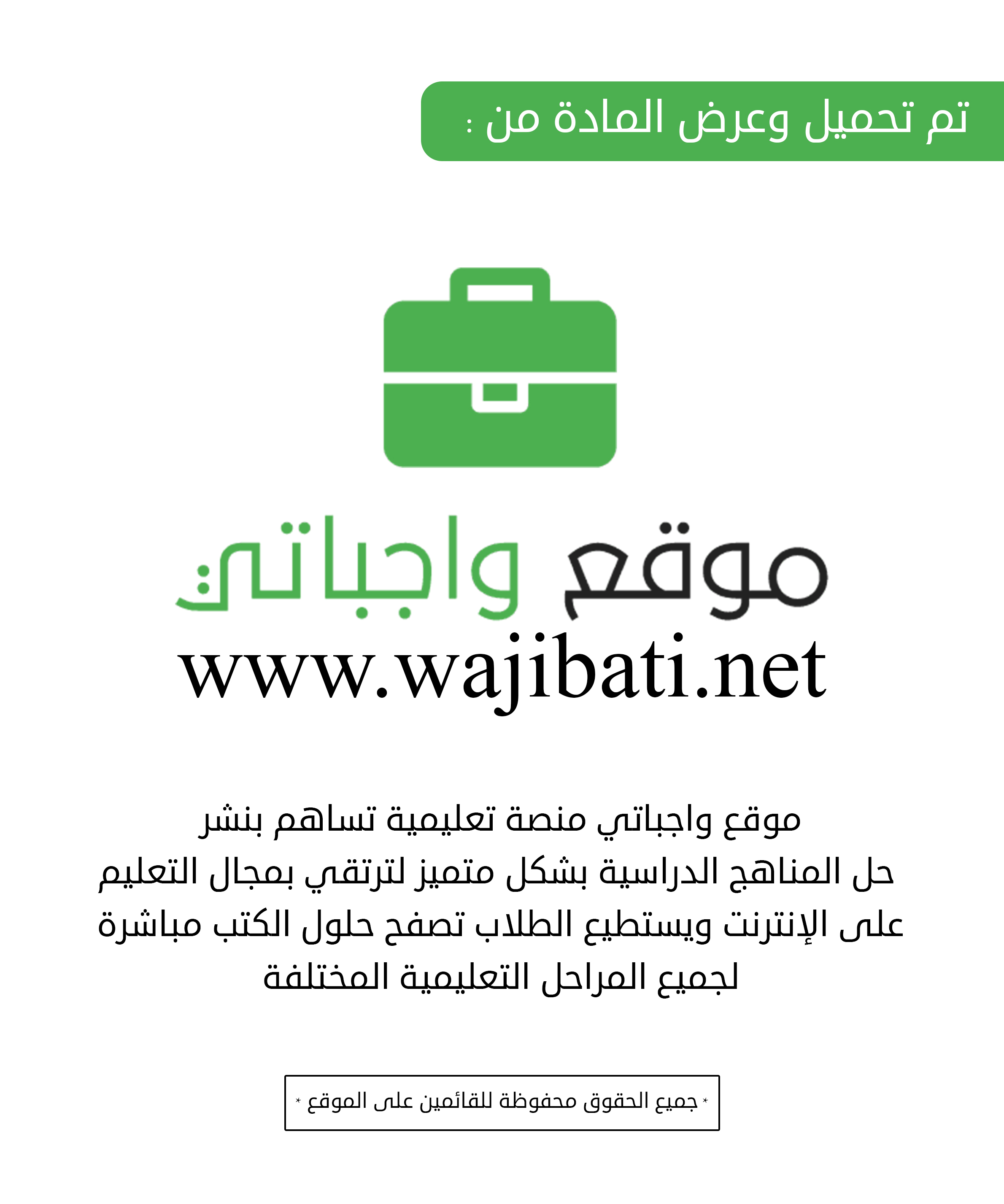 ــــــــــــــــــــــــــــــــــــــــــــــــــــــــــــــــــــــــــــــــــــــــــــــــــــــــــــــــــــــــــــــــــــــــــــــــــــــــــــــــــــــــــــــــــــالسؤال الأول ( خمس درجات ) :اكتب الكلمة المناسبة لكل تعريف:(توحيد الربوبية – الطاغوت - توحيد الألوهية).............: هو الإقرار بأن الله تعالى ربُّ كل شيءٍ ومالكه وخالقه ورازقه ومدبره. .............: هو إفراد الله بالعبادةِ...............: هو كل ما عُبد من دون الله وهو راضٍ.السؤال الثاني ( خمس درجات ) :ضع علامة () أمام الإجابة الصحيحة:دليل الرجاء:قوله تعالى: فَمَن كَانَ يَرْجُو لِقَاءَ رَبِّهِ فَلْيَعْمَلْ عَمَلاً صَالِحاً وَلاَ يُشْرِكْ بِعِبَادَةِ رَبِّهِ أَحَداً.   (      )قوله تعالى: وَالَّذِينَ آمَنُوا أَشَدُّ حُباًّ لِّلَّهِ.    (      )قوله تعالى: وَادْعُوهُ خَوْفاً وَطَمَعاً.         (      )من أمثلة العبادات الباطنة .............. .ذكر الله.              (      )الإخلاص لله.        (     )الأمر بالمعروف.   (      )لقبول العبادة ............ .أربعة شروط. (      )شرط واحد.    (      )شرطان.        (      )السؤال الثالث ( خمس درجات ) :رتب الكلمات التالية لتكوِّن جملة مفيدة:المُستحق – للعبادةِ – لأنه - إلا الله - لن نعبد..................................................... الله – نحبه – نعبد – ونحن – ثوابه – من – عقابه – ونخاف - ونرجو......................................................................................... السؤال الرابع ( خمس درجات ) :صل كل عبارة من العمود (أ) بما يناسبها من العمود (ب):السؤال الخامس  ( خمس درجات ) :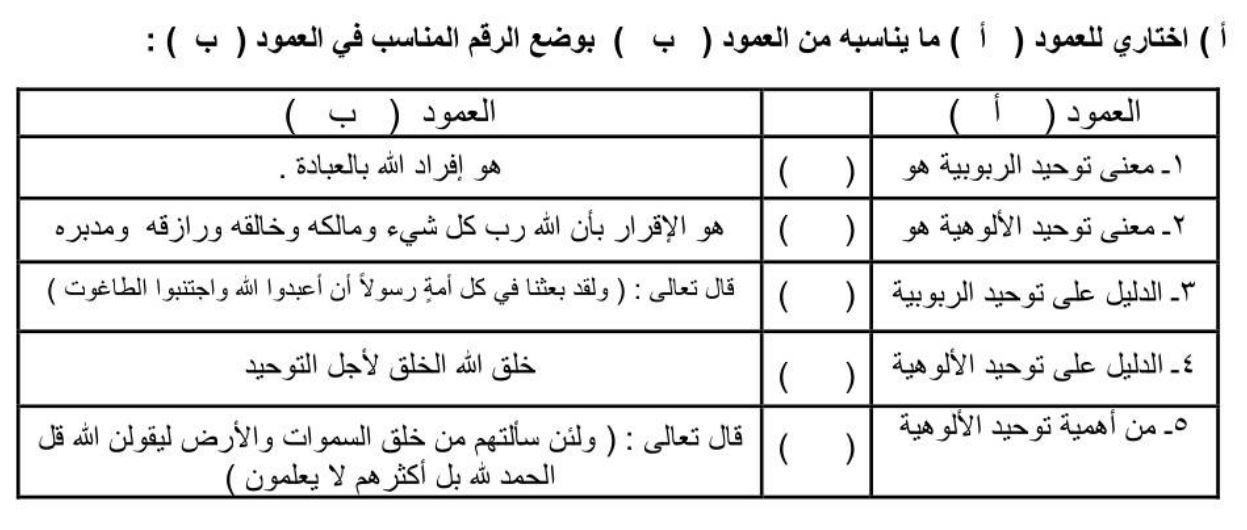 السؤال السادس ( خمس درجات ) :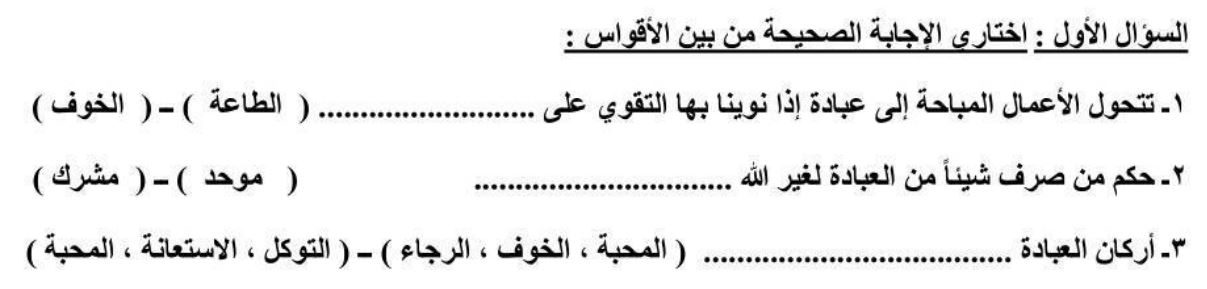 انتهت الأسئلة مع تمنياتي للجميع بالتوفيق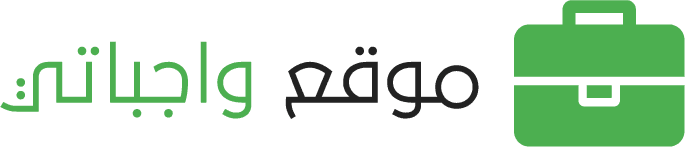 المملكـة العـربية السعـوديةوزارة التعليمإدارة التعليم بمحافظة ....مدرسة   ....المملكـة العـربية السعـوديةوزارة التعليمإدارة التعليم بمحافظة ....مدرسة   ....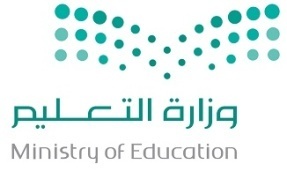 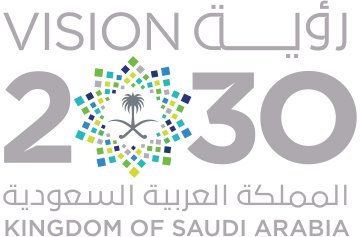 السؤالالدرجةالدرجةالدرجةالمصححالمراجعالمدققالمملكـة العـربية السعـوديةوزارة التعليمإدارة التعليم بمحافظة ....مدرسة   ....المملكـة العـربية السعـوديةوزارة التعليمإدارة التعليم بمحافظة ....مدرسة   ....السؤالرقماًكتابةًكتابةًالمصححالمراجعالمدققالمملكـة العـربية السعـوديةوزارة التعليمإدارة التعليم بمحافظة ....مدرسة   ....المملكـة العـربية السعـوديةوزارة التعليمإدارة التعليم بمحافظة ....مدرسة   ....س1المملكـة العـربية السعـوديةوزارة التعليمإدارة التعليم بمحافظة ....مدرسة   ....المملكـة العـربية السعـوديةوزارة التعليمإدارة التعليم بمحافظة ....مدرسة   ....س2الــمــادةاختبار الفصل الدراسي الأولالدور الأولالعام الدراسي١٤٤٠/1441هـاختبار الفصل الدراسي الأولالدور الأولالعام الدراسي١٤٤٠/1441هـس3الــمــادةاختبار الفصل الدراسي الأولالدور الأولالعام الدراسي١٤٤٠/1441هـاختبار الفصل الدراسي الأولالدور الأولالعام الدراسي١٤٤٠/1441هـس4الصفاختبار الفصل الدراسي الأولالدور الأولالعام الدراسي١٤٤٠/1441هـاختبار الفصل الدراسي الأولالدور الأولالعام الدراسي١٤٤٠/1441هـس5الزمناختبار الفصل الدراسي الأولالدور الأولالعام الدراسي١٤٤٠/1441هـاختبار الفصل الدراسي الأولالدور الأولالعام الدراسي١٤٤٠/1441هـس6التاريخاختبار الفصل الدراسي الأولالدور الأولالعام الدراسي١٤٤٠/1441هـاختبار الفصل الدراسي الأولالدور الأولالعام الدراسي١٤٤٠/1441هـالمجموعفقطفقطفقطفقطاسم الطالباختبار الفصل الدراسي الأولالدور الأولالعام الدراسي١٤٤٠/1441هـاختبار الفصل الدراسي الأولالدور الأولالعام الدراسي١٤٤٠/1441هـالمجموع3030ثلاثون درجةثلاثون درجةثلاثون درجةثلاثون درجةرقم الجلوساختبار الفصل الدراسي الأولالدور الأولالعام الدراسي١٤٤٠/1441هـاختبار الفصل الدراسي الأولالدور الأولالعام الدراسي١٤٤٠/1441هـالمجموع3030ثلاثون درجةثلاثون درجةثلاثون درجةثلاثون درجةالعمود (أ)العمود (ب)الله هو الكريمقوله تعالى: وَقَالَ رَبُّكُمُ ادْعُونِي أَسْتَجِبْ لَكُمْمن أمثلة توحيد الألوهيةالدليل قوله تعالى: اللَّهُ خَالِقُ كُلِّ شَيْءٍالله هو الخالقمثال لتوحيد الأسماءِ والصفاتِ.الدعاء عبادة لا نجعله إلا لله، ودليله:لا نحج إلا لله.